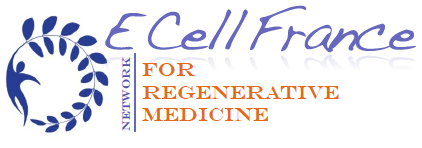 DOSSIER DE DEMANDE d’AIDE Nom du Porteur :Nom du Projet :Acronyme : Aide demandée : Production de lots cliniques, MTI/MTI-PP BM-MSC ASC Autre Dossier réglementaire IMPD CPP dossier Autre Données précliniques (modèles précliniques, biodistribution, toxicology, immunomonitoring) Monitoring clinique Conception et méthodologie de l'étude Autre (veuillez préciser dans l'espace ci-dessous)Titre du Projet : …………………………………………………………………………………………………………………………………………………………………………………………………………………………………………………………………………………………………………………………Porteur du Projet et Contact : (nom, téléphone, email)…………………………Tutelle(s) :…………………………………………………………………………………………………………………………………………… Résumé du Projet :Mots clés (5 max.):……………………………………………………………………………………………………………………………….…………………………………………………………………………………………………………………………………………………………....Objectif de l’étude : …………………………………………………………………………………………………………………………………………………………....…………………………………………………………………………………………………………………………………………………………....…………………………………………………………………………………………………………………………………………………………....…………………………………………………………………………………………………………………………………………………………....…………………………………………………………………………………………………………………………………………………………....Méthodologie de l’étude proposée : …………………………………………………………………………………………………………………………………………………………....…………………………………………………………………………………………………………………………………………………………....…………………………………………………………………………………………………………………………………………………………....Rationnel de l’étude (2 pages) :…………………………………………………………………………………………………………………………………………………………....…………………………………………………………………………………………………………………………………………………………....…………………………………………………………………………………………………………………………………………………………....RéférencesDescriptif de l’équipe (joindre CV du porteur du projet) : …………………………………………………………………………………………………………………………………………………………....…………………………………………………………………………………………………………………………………………………………....…………………………………………………………………………………………………………………………………………………………....…………………………………………………………………………………………………………………………………………………………....Expérience en thérapie cellulaire :…………………………………………………………………………………………………………………………………………………………....…………………………………………………………………………………………………………………………………………………………....………………………………………………………………………………………………………………………………………………………………………………………………………………………………………………………………………………………………………………………....…………………………………………………………………………………………………………………………....Financements obtenus (PHRC, ANR, FP7) :…………………………………………………………………………………………………………………………………………………………....…………………………………………………………………………………………………………………………………………………………....…………………………………………………………………………………………………………………………………………………………....…………………………………………………………………………………………………………………………………………………………....…………………………………………………………………………………………………………………………………………………………....Le dossier peut être rempli directement sur le site d’EcellFrance : www.ecellfrance.comou envoyé par mail à contact@ecellfrance.com